OSNOVNA ŠKOLA GUSTAVA KRKLECA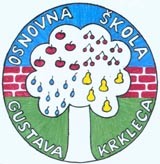 ZAGREB, B. MAGOVCA 103Telefon: 01/6659-170Fax: 01/6659-172E-mail: ured@os-gkrkleca-zg.skole.hrKLASA: 600-04/24-03/1URBROJ: : 251-168/01-24-3Zagreb, 25. siječnja 2024. godineNa temelju članka 10. st. 12. Zakona o pravu na pristup informacijama (Narodne novine, broj 25/13, 85/15 i 69/22) objavljuje se	SKRAĆENI ZAPISNIK 32. sjednice Školskog odbora održane u četvrtak 25. siječnja 2024. godine s početkom u 17,00 sati u učionici razredne nastave.DNEVNI RED:Usvajanje zapisnika 31. sjednice Školskog odbora održane 21.prosinca 2023. godinePolugodišnje izvješće o realizaciji Kurikuluma, Godišnjeg plana i programa te Preventivnih programa u šk. 2023./2024.Izvješće ravnateljice o stanju sigurnosti, provođenju preventivnih programa te mjerama poduzetim u cilju zaštite prava učenika do 31.12.2023.g.Radni odnosi Pravilnik o organizaciji rada i sistematizaciji radnih mjestaIzmjene i dopune Pravilnika o raduStem mobilni laboratorij –dopuna Školskog Kurikuluma Najam prostoraRazno	      Ad 1.Zapisnik  31. sjednice Školskog odbora je jednoglasno su usvojili prisutni članovi Školskog odbora.	 Ad 2.Polugodišnje izvješće o realizaciji Kurikuluma, Godišnjeg plana i programa te Preventivnih programa u šk. 2023./2024. jednoglasno je usvojeno.	Ad 3.Izvješće ravnateljice o stanju sigurnosti, provođenju preventivnih programa te mjerama poduzetim u cilju zaštite prava učenika do 31.12.2023.godine je jednoglasno usvojeno.	Ad 4.Članovi Školskog odbora su jednoglasno dali svoju suglasnost na zapošljavanje Tajane Huljek, magistre edukacije hrvatskog jezika i književnosti na radnom mjestu učitelja/ice hrvatskog jezika na puno, neodređeno radno vrijeme.Članovi Školskog odbora su jednoglasno dali svoju suglasnost na dopunu satnice do punog radnog vremena učiteljici hrvatskog jezika Maji Pekić temeljem članka 107. stavku 11. podstavku 3. Zakona o odgoju i obrazovanju u osnovnoj i srednjoj školi.	Ad.5Pravilnik o organizaciji rada i sistematizaciji radnih mjesta donesen je u tekstu kako je i predložen.	Ad 6. Izmjene i dopune Pravilnika o radu donesene su u tekstu kako je i predloženo.	Ad. 7.Članovi Školskog odbora su jednoglasno donijeli odluku kojom daju suglasnost na dopunu kurikuluma za sudjelovanje učenika 4. razreda u u Stem mobilnom laboratoriju udruge Bioteka.	Ad 8.Članovi Školskog odbora su jednoglasno dali svoju suglasnost na korištenje školskog prostora Školskom sportskom savezu Grada Zagreba za provođenje programa Zgombaonice u našoj dvorani od 19. do 23. veljače 2024. godine.					   Ad 9. Ravnateljica je obavijestila članove Školskog odbora o aktualnostima u radu školeŠkolska natjecanja su u tijeku07.02. će se održati općinska smotra LiDraNo u našoj školiObilježavanje Valentinova i Fašnika Plesne i glazbene radionice u suradnji s vrtićemOdržan sastanak s ravnateljicom DV Travno zbog interesa roditelja za uvođenjem njemačkog jezika kao prvog stranog jezika od 1. razredaOtvorene su prijave za Novigradsko proljećeSjednica Školskog odbora je završila s radom u 18,30 sati.Zapisničar:					 Predsjednica Školskog odbora:Maja Mikec					 Lidija Župan